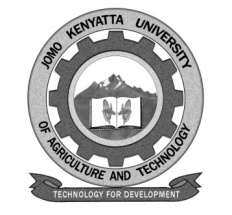    W1-2-60-1-6JOMO KENYATTA UNIVERSITYOFAGRICULTURE AND TECHNOLOGY		UNIVERSITY EXAMINATIONS 2015/2016YEAR II SEMESTER II EXAMINATION FOR THE DEGREE OF BACHELOR OF MASS COMMUNICATIONHSC 2212: KISWAHILI FOR MASS COMMUNICATIONDATE:   APRIL 2016	                                      	                TIME: 2 HOURS INSTRUCTIONS:  JIBU SWALI LA KWANZA NA MENGINE MAWILISWALI LA KWANZAEleza maana ya lugha. 																	[ Alama 4)Fafanua dhina ya mwanahabari katika jamii.														[Alama 4]Eleza sifa nne za lugha ya pijini.																[Alama 4]Eleza nadharia ya kuwa Kiswahili ni lugha ya kiarabu.													[Alama 4]Kwa kutumia mchoro eleza jinsi ya kutamka irabu za Kiswahili.											[Alama 5]Fafanua mambo manne yaliyosaidia kueneza Kiswahili nchini Kenya wakati wa Ukoloni.								[Alama 4]Eleza maana ya mawasiliano.																[Alama 2]Taja na ueleza aina tatu za mawasiliano.															[Alama 3]SWALI LA PILIKiswahili kina aina nyingi ya maneno.  Kwa kurejelea Nomino, eleza aina mbali mbali huku ukitungia sentensi.						[Alama 20]SWALI LA TATUMwanahabari anapoandika habari anahitaji kuunda istilahi.  Eleza mbinu tano za kuunda istilahi katika Kiswahili.					[Alama 20]SWALI LA NNEUhariri ni muhimu kwa mwanahabari.  Eleza hatua zinazongaliwa wakati wa kuhariri Makala.								[Alama 20]SWALI LA TANOEleza jinsi unavyoweza kuimarisha Kiswahili nchini Kenya kama lugha rasmi.										[Alama 20]